Пудожский  муниципальный район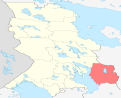 ПАСПОРТ ПРОЕКТА № 27Земельный участок сельскохозяйственного назначения в д. Каршево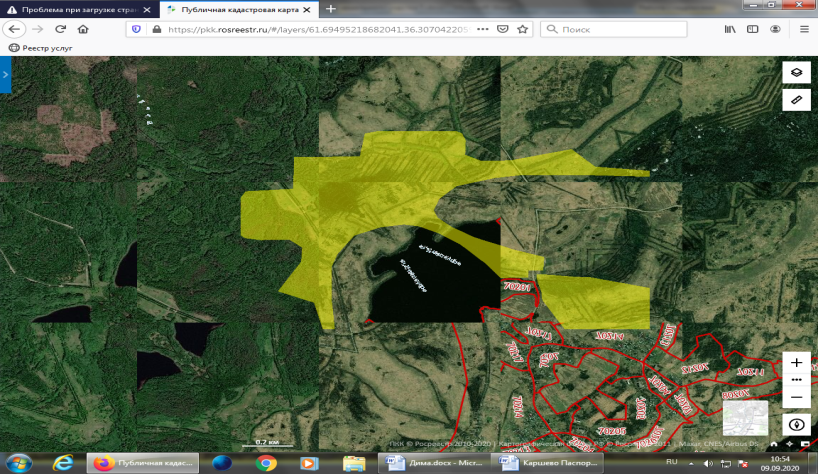 Характеристика инфраструктуры:, 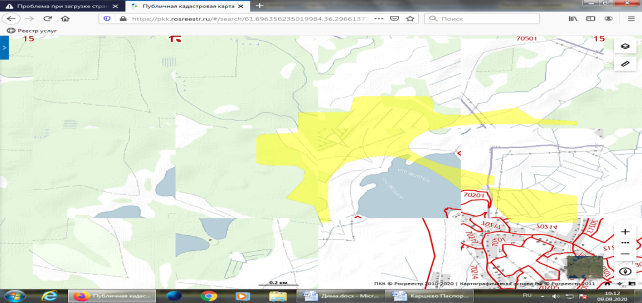 Инициатор:Администрация Пудожского муниципального районаКонтактное лицо:Глава администрации Ладыгин Андрей Владимирович, тел. 8(81452) 51733Сайт: http://pudogadm.ru; эл.почта: pudogadm@mail.ruНаименованиеНаличиеОбъемГаз-Отопление-Пар-Электроэнергия:Электроэнергия:Общая мощность МВт-Располагаемая мощность (свободная) МВт-Напряжение в точке подключения кВ-Доступная категорийность-Цена присоединения Согласно стандартным ставкам в зависимости от условий технологического присоединения ВодоснабжениенетКанализациянетОчистные сооружениянеттелефонизация-